The ARTS Community Pro Bono Award nomination form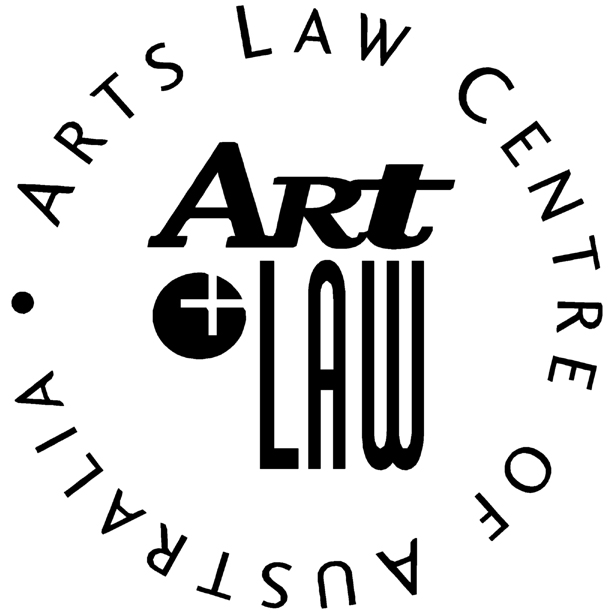 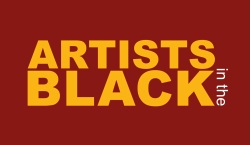 The ARTS Community Pro Bono Award nomination formThe ARTS Community Pro Bono Award nomination formThe ARTS Community Pro Bono Award nomination formOrganisation InformationOrganisation InformationOrganisation InformationOrganisation InformationName of organisation nominating the pro bono lawyer:Name of organisation nominating the pro bono lawyer:Name of organisation nominating the pro bono lawyer:Name of organisation nominating the pro bono lawyer:Name of person nominating the pro bono lawyer:Name of person nominating the pro bono lawyer:Name of person nominating the pro bono lawyer:Name of person nominating the pro bono lawyer:Contact details for the person nominating the pro bono lawyerContact details for the person nominating the pro bono lawyerContact details for the person nominating the pro bono lawyerContact details for the person nominating the pro bono lawyerPhone:Phone:Email: Email: Address:Address:Address:Address:City:State:State:Postcode: PRO Bono Lawyer Information PRO Bono Lawyer Information PRO Bono Lawyer Information PRO Bono Lawyer Information Name of the pro bono lawyer who is being nominated for ‘The Arts Community Pro Bono Award’:Name of the pro bono lawyer who is being nominated for ‘The Arts Community Pro Bono Award’:Name of the pro bono lawyer who is being nominated for ‘The Arts Community Pro Bono Award’:Name of the pro bono lawyer who is being nominated for ‘The Arts Community Pro Bono Award’:Contact details of the pro bono lawyer who is being nominated for ‘The Arts Community Pro Bono Award’Contact details of the pro bono lawyer who is being nominated for ‘The Arts Community Pro Bono Award’Contact details of the pro bono lawyer who is being nominated for ‘The Arts Community Pro Bono Award’Contact details of the pro bono lawyer who is being nominated for ‘The Arts Community Pro Bono Award’Phone:Phone:E-mail:E-mail:Address:Address:Address:Address:City:State:State:Post Code:Please write 200 words or less about why the lawyer you are nominating should win ‘The Arts Community Pro Bono Award’:Please write 200 words or less about why the lawyer you are nominating should win ‘The Arts Community Pro Bono Award’:Please write 200 words or less about why the lawyer you are nominating should win ‘The Arts Community Pro Bono Award’:Please write 200 words or less about why the lawyer you are nominating should win ‘The Arts Community Pro Bono Award’:Please return completed form to artslaw@artslaw.com.au by Friday the 16th of May 2014.Please return completed form to artslaw@artslaw.com.au by Friday the 16th of May 2014.Please return completed form to artslaw@artslaw.com.au by Friday the 16th of May 2014.Please return completed form to artslaw@artslaw.com.au by Friday the 16th of May 2014.